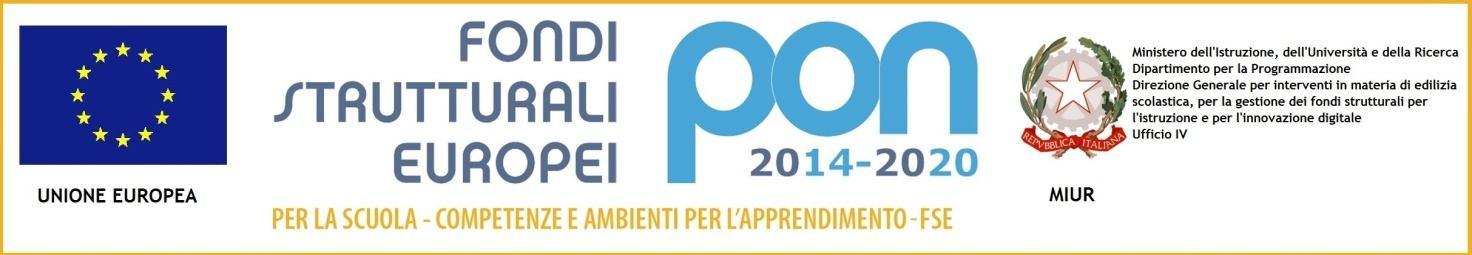 									Al Dirigente Scolastico									Istituto Comprensivo “ALCMEONE” 									CROTONEOggetto: domanda di disponibilità personale ATA  Progetto  “Sport di Classe” – titolo “Happy School – Farina” Codice progetto 10.2.2A-FSEPON-CL-2018-308Il/La sottoscritto/aCognome _________________________________ Nome _________________________________nato/a________________________________il _____________e residente a __________________in Via ___________________________________________________ n. ________ cap _________ prov.__________ docente presso codesto Istituto - Codice fiscale ___________________________tel. _____________ cellulare___________________ e-mail _______________________________COMUNICALa propria disponibilità in qualità di: Collaboratore scolastico  Assistente amministrativo A tal fine, consapevole della responsabilità penale e della decadenza da eventuali benefici acquisiti nel caso di dichiarazioni mendaci, dichiara sotto la propria personale responsabilità quanto segue:di aver preso visione dell’avviso; di essere disponibile a svolgere l’attività al di fuori del proprio orario di servizio. Si allega:Curriculum vitaeData__________________________	Firma__________________________________Informativa ai sensi dell’art.13 del D.L.vo n. 196 del 30.06.2003, recante norme sul trattamento dei dati personali.I dati sopra riportati sono raccolti ai fini del procedimento per il quale sono rilasciati; saranno utilizzati esclusivamente per tale scopo e, comunque, nell’ambito delle attività istituzionali del Istituto Comprensivo “Alcmeone” titolare del trattamento. All’interessato competono i diritti di cui all’art. 7 del D.L.vo 196/2003._ sottoscritt _________________________________________________________________________nato a ___________________________________________ il ________________________________autorizza il trattamento dei suoi dati personali, in conformità al D.L.vo 196/2003.Crotone, ____ / ____ 2019				Firma ________________________________________